Základní škola a Mateřská škola Malenice		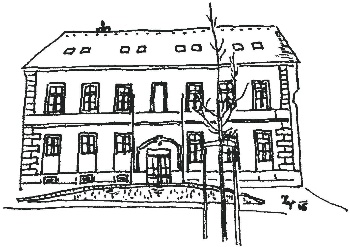               Na Návsi 31                                                                 		   tel: 383 371 349387 06   Malenice                                                                             		IČO:     75000172              www.skolamalenice.cz                                                 ID datové schránky: t77mfc2Koncepce rozvoje školy na období 2018-2024Předložený návrh koncepce školy 2018-2024 vychází z předchozích koncepcí školy a rozvíjí je.1. Mise školy (poslání)Škola poskytuje předškolní a základní vzdělávání uložené školským zákonem. Škola by měla být bezpečným a otevřeným místem vstřícným oprávněným potřebám žáků, pedagogů i zákonných zástupců, měla by mít jasná pravidla 
ke své činnosti i řešení vzniklých problémů, měla by uplatňovat prevenci 
všech forem rizikového chování.2. Analýza současného stavuZákladní škola a Mateřská škola Malenice je příspěvkovou organizací zřízenou Obcí Malenice na dobu neurčitou. Vykonává činnost mateřské školy s kapacitou 30 dětí, základní školy s kapacitou 50 žáků a školských zařízení – školní družina, školní jídelna. Ve školním roce 2017/2018 je ve škole 34 dětí  (povoleno dočasné navýšení kapacity MŠ do roku 2019) a 37 žáků, 15 zaměstnanců pedagogických 
i nepedagogických, na plný i částečný úvazek.Z celkového vývoje školy je patrné postupné zlepšování podmínek 
a vybavenosti školy v souladu s aktuálními trendy výchovně vzdělávacího procesu, 
ale zároveň se škola potýká se zvyšujícím se stářím budov, které se snaží alespoň dílčím způsobem rekonstruovat a zkvalitnit jejich technický stav.3. Vize školy„Budujeme školu, která připraví žáky pro uplatnění se v běžném životě 
a do které chodí děti i učitelé rádi.“Plán dalšího rozvoje školy respektuje aktuální situaci školy podmíněnouvýsledky práce školy, pedagogického sboru a zaměstnanců v uplynulých letech    b)  technologickým vývojem    c)   právními změnami, trendy ve vzdělávání a vývojem vzdělávací politiky    d)   demografickými daty4. Hlavní strategické cíle a realizační plánUdržovat naplněnost školy.Zachovat trojtřídní školu.Provádět pravidelně revizi ŠVP s ohledem na změny RVP a s ohledem 
na požadavky výuky.Pokračovat ve zkvalitňování řízení školy z hlediska aspektů organizačních, personálních, ekonomických a materiálně technických, zvyšovat aktivní podíl pracovníků na zlepšování práce školy.5. Prostředky k dosažení cílů  V oblasti výchovyPodporovat individualitu každého dítěte a žáka, vést je k tomu, aby znali nejenom svá práva, ale i své povinnosti, podporovat u nich sebevědomí, vést je k odpovědnosti za výsledky své práce, uvědomělé vnitřní kázni, vytvořit si svůj názor a umět si ho obhájit.Vést děti i žáky od nejútlejšího věku ke spolupráci s druhými a přijímat různé role v týmu, podporovat tolerantní a bezkonfliktní komunikaci.Být jednotní a důslední ve výchovných požadavcích na žáky.Vychovávat žáky ke zdravému životnímu stylu a jít jim v tom osobním příkladem.Věnovat pozornost estetičnosti pracovního prostředí.  V oblasti vzděláváníNaplňovat školní vzdělávací program pro předškolní vzdělávání Barevný rok 
a školní vzdělávací program pro základní vzdělávání START, v souladu 
s právními předpisy a vzdělávací politikou státu, průběžně ověřovat účinnost 
a kvalitu ŠVP, společně se všemi pedagogickými pracovníky pracovat nad jeho úpravami.Systematicky připravovat děti ke vstupu do základní školy (Předškoláček).Čtvrtletně sledovat a vyhodnocovat výsledky výchovy a vzdělávání.Nadále se věnovat problematice společného vzdělávání (inkluzi), v případě žáků se specifickými vzdělávacími potřebami uplatňovat individuální přístup.V oblasti cizích jazyků věnovat nadále pozornost zlepšování komunikačních dovedností žáků.Pokračovat ve srovnávacím testování žáků (KALIBRO, příp. SCIO)Analyzovat důvody neprospěchu, zaměřit se na prevenci školní neúspěšnosti.Prohlubovat logopedickou prevenci.Rozvíjet vztahy k historicko kulturnímu dědictví (obec, kraj, stát).Připravovat žáky na krizové situace, umět na ně reagovat.Pořádat tradiční sportovní a poznávací akce (exkurze, divadelní představení, školní olympiáda,…)Zapojit děti do ekologických činností (Den Země, třídění odpadu Recyklohraní…).Pokračovat v EVVO aktivitách.  V oblasti klima školyVytvářet ve škole přátelskou atmosféru založenou na důvěře a vzájemné spolupráci mezi žáky, pracovníky školy a rodiči.Začátkem každého školního roku organizovat besedy ředitele školy s žáky 
a jejich rodiči o cílech školy na daný školní rok a zároveň o nich diskutovat 
s možností je zpřesnit. Dbát na součinnost rodiny a školy, usilovat o soulad ve výchovném působení, vést rodiče k větší zodpovědnosti za domácí přípravu a výchovu dětí, prohlubovat zájem rodičů o dění ve škole.Pokračovat v upevňování školních tradic (různé společné akce-vánoční besídka, mikulášská a vánoční nadílka, letní rodinné odpoledne apod.).  V oblasti personální a řízení školyPokračovat v řízení školy na demokratickém principu vedení, ve spravedlivých podmínkách pro všechny.Snažit se získat do sboru speciálního pedagoga a kvalifikované asistenty pedagoga.Podporovat pedagogy v rámci celoživotního vzdělávání.Vyžadovat zodpovědnost všech pracovníků za výsledky jednotlivých žáků, tříd, školy; vést všechny pracovníky k jednotnému a důslednému působení na žáky.Usilovat o zlepšení podmínek práce školy z personálního hlediska, vytvářet podmínky pro stabilizaci kvalifikovaného pedagogického sboru, vytvářet podmínky pro budování vzájemné důvěry ve vztazích jak mezi pracovníky školy, tak na úrovni učitel-žák.Podporovat iniciativu a motivaci pedagogických i správních zaměstnanců, oceňovat náměty a návrhy, ale i realizaci inovativních postupů.  V oblasti zájmové a mimoškolní činnostiSpolupracovat se spolky a s rodiči žáků při organizování volného času dětí, jejich kulturního a sportovního rozvoje, motivovat žáky k využívání nabídky kroužků i jednorázových školních aktivit.V rámci školní družiny podporovat akce zaměřené na zvýšení fyzické zdatnosti 
a manuální dovednosti žáků.  V oblasti spolupráce se zákonnými zástupci Setkávat se s rodiči na třídních schůzkách.Zavést individuální konzultační schůzky.Předkládat rodičům hodnotící dotazníky.Setkávat se na neformálních setkáních u příležitosti soutěží, oslav, pobytů v přírodě, výletů apod.Být otevřený vůči přáním rodičů, umožnit jim nahlédnutí do výuky během dne tak, aby nenarušovali průběh zaměstnání, diskutovat s nimi a objasňovat jim výchovně vzdělávací proces a péči o jejich děti, budovat oboustrannou důvěru, porozumění, ochotu spolupracovat.  V oblasti spolupráce s ostatní veřejnostíVytvářet žádoucí image školy, prezentovat školu a její aktivity na veřejnosti, připravovat veřejná vystoupení, výstavy a dílny v průběhu roku, propagovat školu v tisku, začít využívat i www stránky obce.Využívat prostory školy i v době mimo výuku pro aktivity obyvatel obce.Spolupracovat se základními školami v okolí, hlavně s těmi, kam přestupuje většina žáků na 2.stupeň.Spolupracovat se zřizovatelem, školskou radou, školskými 
poradenskými pracovišti, spolky, Junákem, Policií ČR, HZS Strakonice, OSPOD aj.  V oblasti materiálně technického zabezpečeníVe spolupráci se zřizovatelem usilovat o rekonstrukci zastaralých objektů 
nebo jejich částí (umývárna MŠ, přízemí ZŠ, kuchyně školní jídelny, šatny ZŠ, venkovní učebna, školní zahrada, oplocení atd.).Získávat granty vypsané pro oblast školství a vzdělávání.Pokračovat v obnově a aktualizaci učebních pomůcek.Pokračovat ve vybavování tříd a kabinetu účelným nábytkem.Uvolnit prostory Obecní knihovny, upravit je pro účely polytechnické dílny.Pokračovat v činnosti nadačního fondu Prvosenka.Malenice, 1.dubna 2018